1. Şəxsi məlumatlar2. Təhsil haqqındaOrta təhsil:3. Elmi yaradıcılıq4. Kompüter bilikləri haqqında5. Xarici dil bilikləri haqqında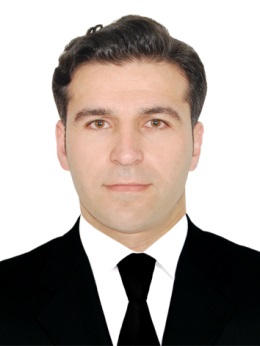 Ənvər Mustafayev RamazanAdı, soyadı, atasının adı:Ənvər Mustafayev RamazanTəvəllüd və doğum yeri:23.02.1983  Qəbələ rayonuVətəndaşlığı:AzərbaycanlıFaktiki yaşayış ünvanı:Xətayi rayonu, Məhəmməd Hadi küç №51, bina №7, mənzil 110Əlaqə vasitələri: (ev)370-59-22(mob.)055-787-99-59elektron ünvanenvermustafa83@gmail.comTəhsil müəssisəsinin adıŞəhərDaxil olma iliBitirdiyi ilNicat Apayev adına 4 saylı tam orta məktəbQəbələ19892000Təhsil müəssisəsinin adıFakultə, İxtisasDaxil olma iliBitirdiyi ilBakı Dövlət Universitetiİlahiyyat,ərəb dili müəllimi20002005Bakı  Pedoqoji  Kadrların İxtisasartırma və Yenidənhazırlanma İnstitutuAzərbaycan dili və ədəbiyyatı20052006Azərbaycan Respublikası Milli elmlər Akademiyası Əlyazmalar institutuFəlsəfə, aspirant20062009Azərbaycan respublikası Milli elmlər Akademiyası Əlyazmalar institutuFəlsəfə, doktorant2018Doktora elmi işiMəqaləNasirəddin Beyzavinin “Ənvar ət – Tənzil və Əsrar ət –Təvil” əsəri və İslam Mədəniyyətinin Yayılmsında onun roluQazi Beyzavi və Onun İslam Təfsir Ənənəsinin İnkişafında roluhttps://journal.ait.edu.az/index.php/daj/article/view/30ORCİD kodu:  0000000181961337ORCİD kodu:  0000000181961337ORCİD kodu:  0000000181961337ORCİD kodu:  0000000181961337Bildiyi proqramlarBilik səviyyəsiMSWordƏlaExcelƏlaPower pointƏlaXarici dilOxuma səviyyəsiYazma səviyyəsiDanışıq səviyyəsiƏrəb diliəlaəlaəlaFars diliəlayaxşıyaxşıİngilis diliəlayaxşıyaxşıTürk diliəlaəlaəla